УКРАЇНА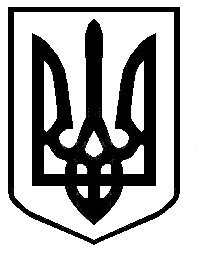 ЛОЗІВСЬКА МІСЬКА РАДА ХАРКІВСЬКОЇ ОБЛАСТІЛОЗІВСЬКИЙ НАВЧАЛЬНО – ВИХОВНИЙ КОМПЛЕКС «ЗАГАЛЬНООСВІТНІЙ НАВЧАЛЬНИЙ ЗАКЛАД – ДОШКІЛЬНИЙ НАВЧАЛЬНИЙ ЗАКЛАД № 8» ЛОЗІВСЬКОЇ МІСЬКОЇ РАДИ ХАРКІВСЬКОЇ ОБЛАСТІН А К А Зм. Лозова24.01.2014                                                                                                №  28-ОПро проведення самоаналізу організації функціонування навчального закладу     	Відповідно до Закону України «Про загальну середню освіту», наказу Міністерства освіти і науки України від 24.07.2001  №553(із змінами) «Про затвердження Порядку державної атестації загальноосвітніх, дошкільних та позашкільних навчальних закладів», наказу відділу освіти Лозівської міської ради від 22.01.2014 № 40  «Про підготовку до   проведення державної атестації ЛНВК «ЗНЗ-ДНЗ №8», з  метою  забезпечення якісної підготовки і проведення державної атестації навчального закладу у 2015 роціНАКАЗУЮ:  1. Здійснити самоаналіз  організації функціонування навчального закладу                                                                                        До 31.10.2014         2. Затвердити склад  експертної комісії  Лозівського НВК «ЗНЗ-ДНЗ № 8 (додаток 1).         3. Розподілити функціональні  обов’язки  між членами атестаційної комісії (додаток 2).    4. Заступнику директора з навчально-виховної роботи Пащенко Н.А.:4.1.Узагальнити матеріали самоаналізу організації функціонування ЛНВК «ЗНЗ-ДНЗ №8». До 10.11.2014           4.2.Надати матеріали самоаналізу до міської експертної комісії з атестації навчальних закладів. До 15.11.20145. Контроль за виконанням цього наказу залишаю за собою.Директор Лозівського НВК «ЗНЗ-ДНЗ №8»                                С.Я.РешетовЗ наказом ознайомлені:«   » _______ 2014 року		Л.О.Баєва«   » _______ 2014 року                   В.Д.Бондаренко«   » _______2014 року		Ю.В.Велігура «   » _______ 2014 року		Н.П.Вдова«   » _______ 2014 року	            Т.І.Горінчина	 «   » _______2014 року		Л.В.Густова«   » _______ 2014 року		В.А. Зимогляд«   » _______ 2014 року	            Л.М.Корхова            	 «   » _______ 2014 року                  Т.В.Кошелєва                	 «   » _______ 2014 року		В.П.Кочергіна«   » _______ 2014 року		Ю.О.Кушнєр«   » _______ 2014 року	           Д.Г.Любченко	 «   » _______ 2014 року                  Н.М.Недай 	 «   » _______ 2014 року		Н.А. Пащенко«   » _______2014 року                    Н.А.Постєва		 «   » _______ 2014 року		О.В.Романенко «   » _______ 2014 року		О.П.Сарженко«   » _______ 2014 року	            Л.Є.Тихенко «   » _______ 2014 року                    Г.М.Цюпак		Додаток 1до наказу ЛНВК «ЗНЗ-ДНЗ №8» від 24.01.2014  №  28-О С К Л А Декспертної комісії  Лозівського НВК «ЗНЗ-ДНЗ № 8Голова експертної комісії: Решетов С.Я. – директор;Заступник голови експертної комісії: Пащенко Н.А. – заступник директора з навчально-виховної роботи;Члени комісії:Баєва Л. О. -  класний керівник 5-9-х класів;Бондаренко В.Д. – завідувач господарства;Вдова Н.П. – практичний психолог;Велігура Ю. Г. - початкові класи;Горінчина Т. І. - українська мова та література; Густова Л.В. – медична сестра;Зимогляд В.А. – заступник директора з виховної роботи;Керівники шкільних методичних об’єднань: Корхова Л. М. – класний  керівник 10-11-х класів;Кочергіна В.П. – завідувач бібліотеки;Кошелєва Т. В. - фізична культура, образотворче мистецтво, музика, основи здоров’я, Кушнєр Ю.О. – вихователь групиЛюбченко Д. Г. - англійська мова; Недай Н. М. – класний  керівник 1-4 класів;Постєва Н. А. - хімія, географія, біологія;Сарженко О.П. – інженер електронік;Романенко О.В. – кухар;Тихенко Л. Г. - математика, фізика, інформатика; Цюпак Г. М. - російська мова, світова література, історія, людина і світ; технології.Додаток 2до наказу ЛНВК «ЗНЗ-ДНЗ №8» від 24.01.2014  №  28-О Функціональні обов’язкичленів  експертної комісії  Лозівського НВК «ЗНЗ-ДНЗ № 8п/пНапрямок атестаціїВідповідальніТермін виконанняДошкільний підрозділДошкільний підрозділДошкільний підрозділДошкільний підрозділ1Організація навчально-виховного процесуКошелєва Т.В.,Недай Н. М.,Пащенко Н.А., Тихенко Л. Є..25.10.20142Результативність навчально-виховного процесуВелігура Ю.Г.,Зимогляд В.А.,Корхова Л.М.Кушнєр Ю. О.25.10.20143Окремі питання управління дошкільним закладомЗимогляд В. А.,Кушнєр Ю. О.,Кочергіна В. П.,Вдова Н. П.25.10.2014Шкільний підрозділШкільний підрозділШкільний підрозділШкільний підрозділ1Ресурси та умови для організації діяльності навчального закладуРешетов С. Я.,Бондаренко В.Д.,Вдова Н.П.,Баєва Л. О.25.10.20142Організація навчально-виховного процесу та забезпечення прав і законних інтересів його учасниківГустова Л.В.,Любченко Д.Г., Решетов С. Я.,Сарженко О.П.,Цюпак Г.М.,Ромененко О. В..25.10.20143Результативність навчально-виховного процесуГорінчина Т.І.,Пащенко Н.А., Постєва Н.А.,Тихенко Л.Є.,25.10.20144Окремі питання управління загальноосвітнім навчальним закладомЗимогляд В.А.,Пащенко Н.А., Постєва Н.А. Решетов С.Я.25.10.2014